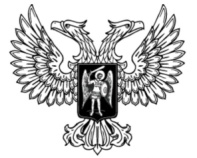 ДОНЕЦКАЯ НАРОДНАЯ РЕСПУБЛИКАЗАКОНО ВНЕСЕНИИ ИЗМЕНЕНИЙ В ЗАКОН ДОНЕЦКОЙ НАРОДНОЙ РЕСПУБЛИКИ «О ЦЕНТРАЛЬНОМ РЕСПУБЛИКАНСКОМ БАНКЕ ДОНЕЦКОЙ НАРОДНОЙ РЕСПУБЛИКИ»Принят Постановлением Народного Совета 30 декабря 2019 годаСтатья 1Внести в Закон Донецкой Народной Республики от 26 апреля 2019 года № 32-IIНС «О Центральном Республиканском Банке Донецкой Народной Республики» (опубликован на официальном сайте Народного Совета Донецкой Народной Республики 4 мая 2019 года) следующие изменения:1) часть 2 статьи 21 дополнить пунктом 321 следующего содержания:«321) принимает решение о предоставлении или продлении кредитов (займов) денежных средств на покрытие временных кассовых разрывов, возникающих при исполнении Республиканского бюджета Донецкой Народной Республики, в соответствии со статьей 741 настоящего Закона;»;2) дополнить статьей 741 следующего содержания:«Статья 741. Особенности предоставления Центральным Республиканским Банком кредита (займа) денежных средств на покрытие временного кассового разрыва, возникающего при исполнении Республиканского бюджета Донецкой Народной Республики1. Центральный Республиканский Банк вправе предоставлять республиканскому органу исполнительной власти, реализующему государственную политику в сфере финансов, кредит (займ) денежных средств на покрытие временного кассового разрыва, возникающего при исполнении Республиканского бюджета Донецкой Народной Республики 
(далее – временный кассовый разрыв), в размере не более 2 миллиардов российских рублей на срок не более трех месяцев в пределах текущего финансового года. 2. Продление срока действия заключенного договора кредита (займа) денежных средств на покрытие временного кассового разрыва допускается в пределах одного финансового года в соответствии с распоряжением Правительства Донецкой Народной Республики, согласованным с Центральным Республиканским Банком. 3. Денежные средства для погашения задолженности по договору кредита (займа) денежных средств на покрытие временного кассового разрыва должны быть учтены при составлении и утверждении бюджетных плановых показателей на соответствующий бюджетный период.4. К предоставлению кредита (займа) денежных средств на покрытие временного кассового разрыва не применяются положения статей 73 и 74 настоящего Закона.5. Кредит (займ) денежных средств на покрытие временного кассового разрыва, предоставленный Центральным Республиканским Банком, не учитывается в кредитном портфеле Центрального Республиканского Банка.6. Для заключения или продления договора кредита (займа) денежных средств на покрытие временного кассового разрыва республиканский орган исполнительной власти, реализующий государственную политику в сфере финансов, обращается в Центральный Республиканский Банк с запросом о предоставлении или продлении кредита (займа) денежных средств на покрытие временного кассового разрыва и документом, подтверждающим наличие источника денежных средств для погашения указанного кредита (займа) денежных средств в соответствии с частью 3 настоящей статьи.Правление Центрального Республиканского Банка принимает решение о предоставлении или продлении кредита (займа) денежных средств на покрытие временного кассового разрыва республиканскому органу исполнительной власти, реализующему государственную политику в сфере финансов, в срок не более 30 календарных дней со дня обращения республиканского органа исполнительной власти, реализующего государственную политику в сфере финансов.Правительство Донецкой Народной Республики после согласования Правлением Центрального Республиканского Банка предоставления или продления кредита (займа) денежных средств на покрытие временного кассового разрыва издает распоряжение, в соответствии с которым республиканский орган исполнительной власти, реализующий государственную политику в сфере финансов, выступает в качестве заемщика денежных средств и заключает или продлевает с Центральным Республиканским Банком договор кредита (займа) денежных средств на покрытие временного кассового разрыва.». Глава Донецкой Народной Республики					   Д. В. Пушилинг. Донецк10 января 2020 года№ 88-IIНС